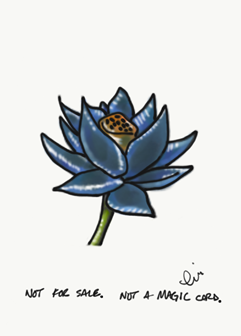 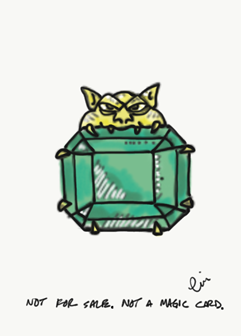 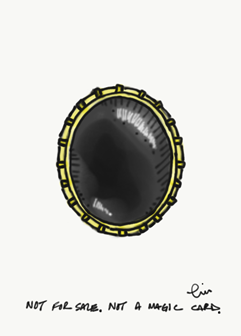 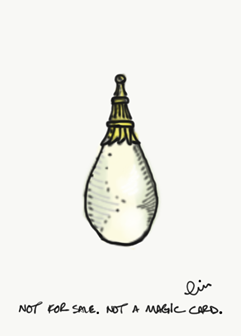 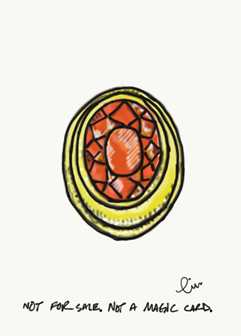 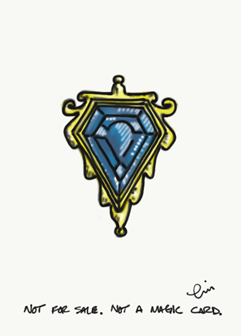 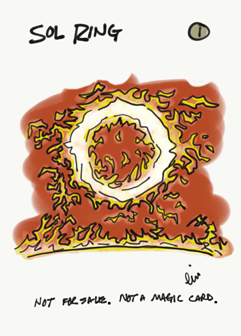 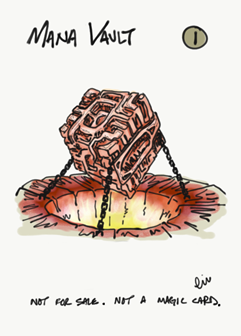 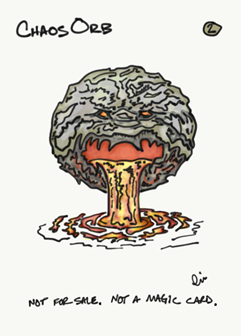 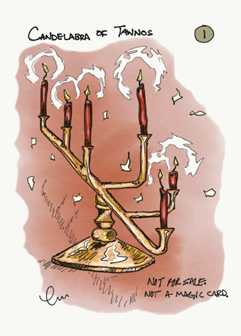 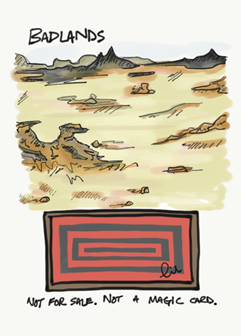 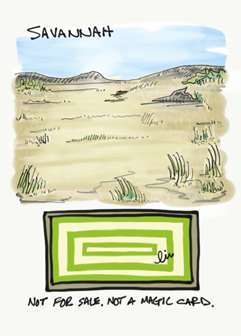 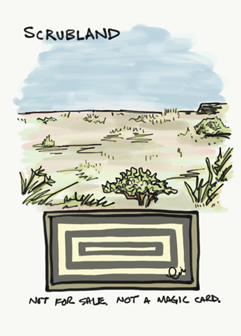 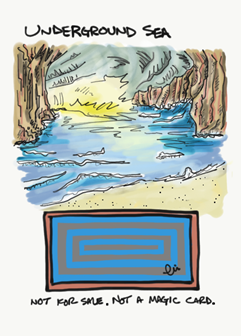 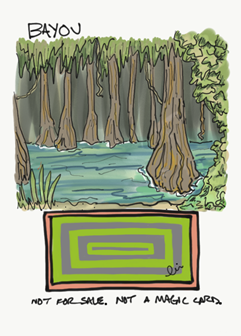 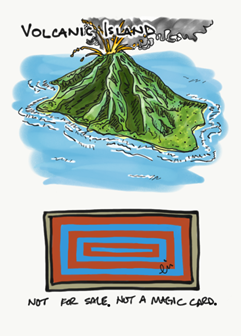 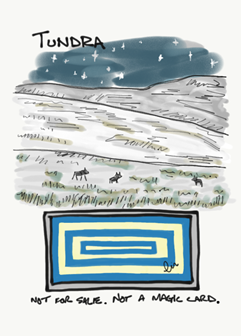 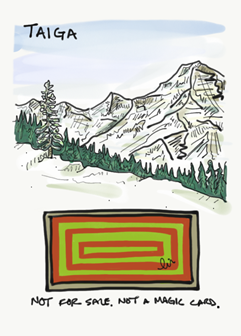 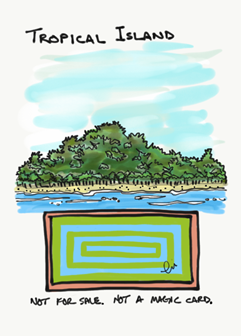 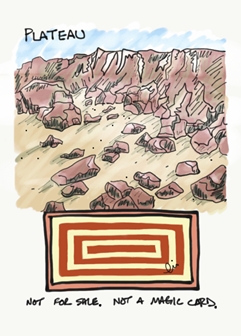 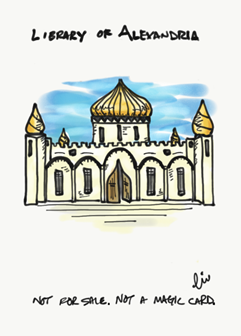 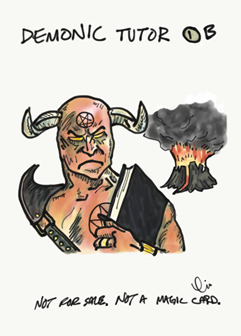 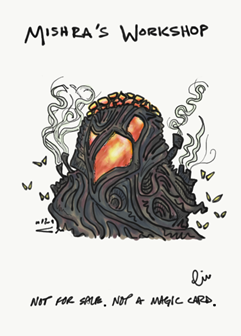 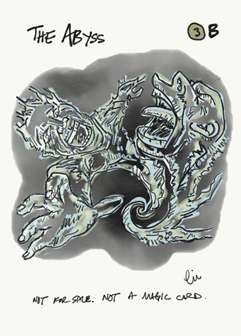 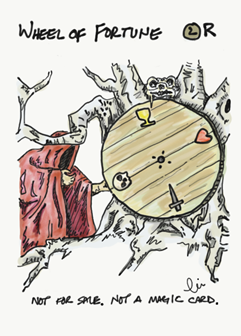 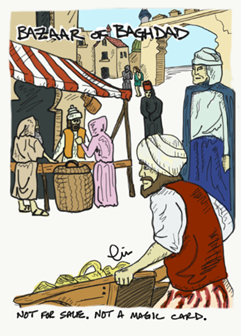 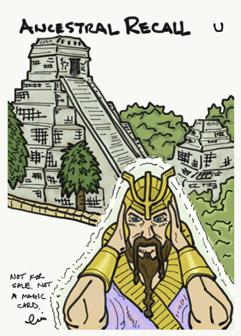 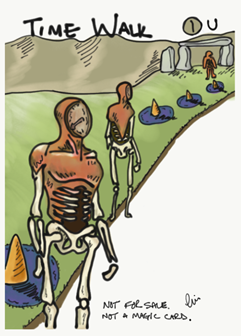 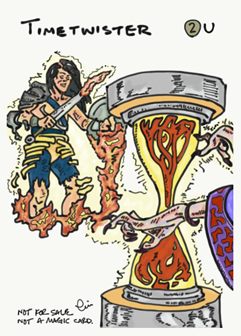 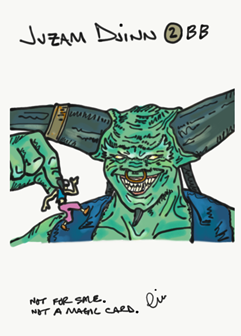 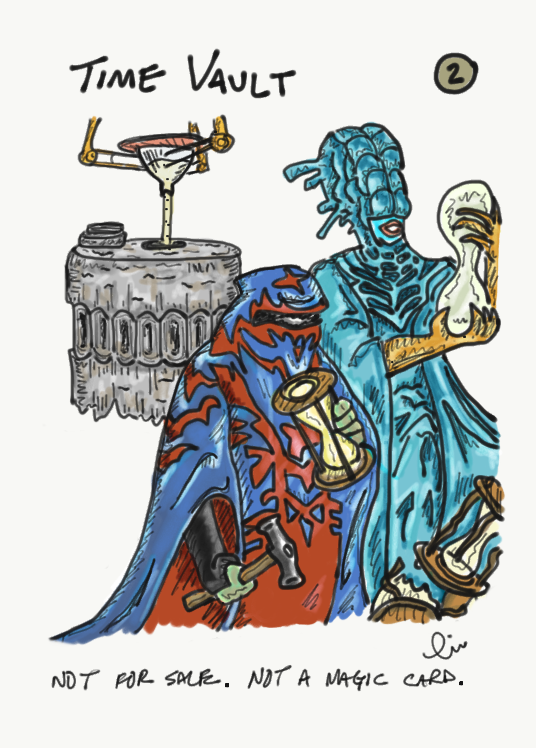 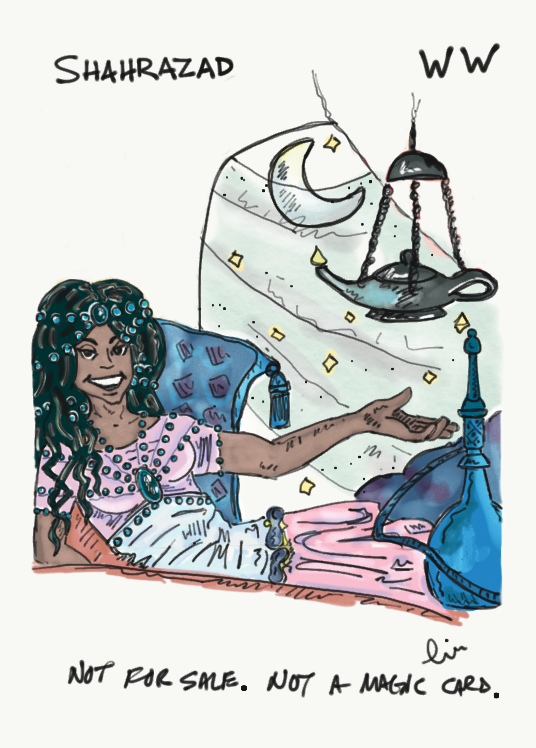 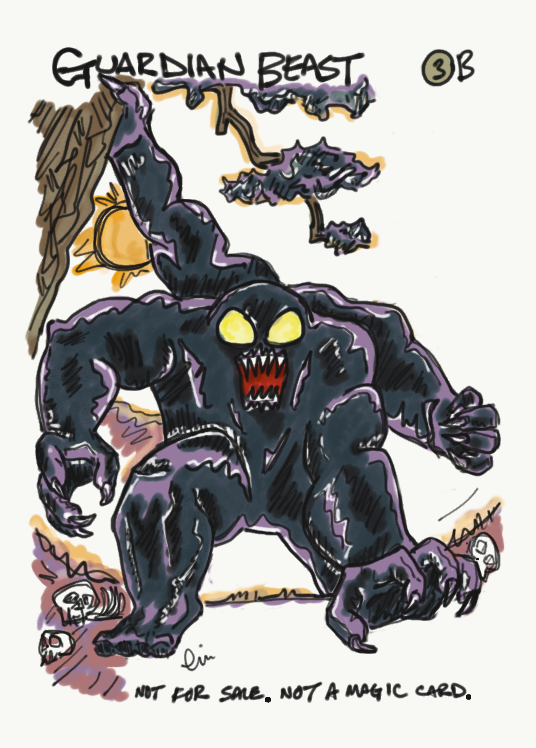 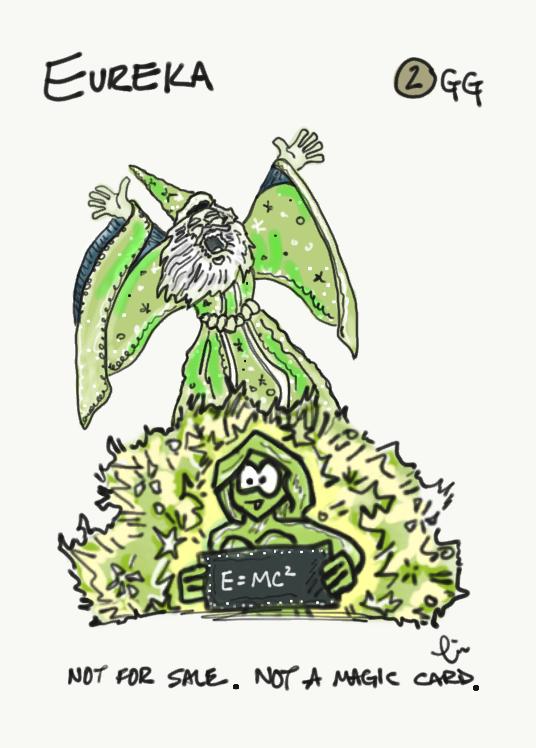 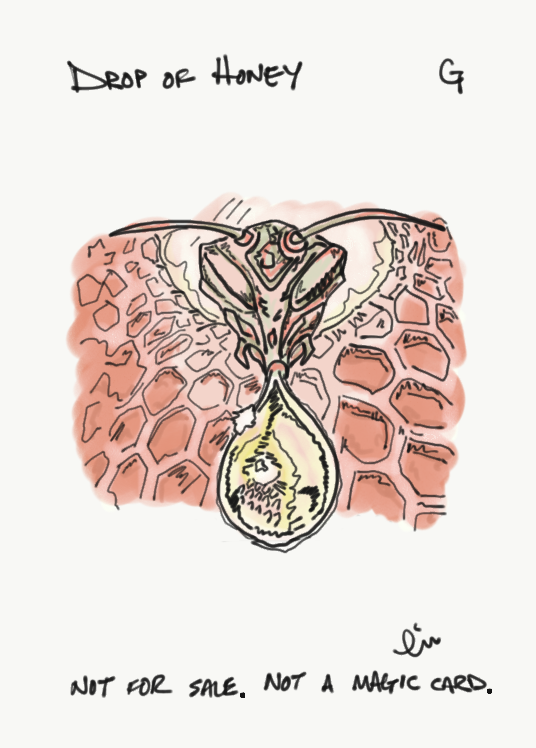 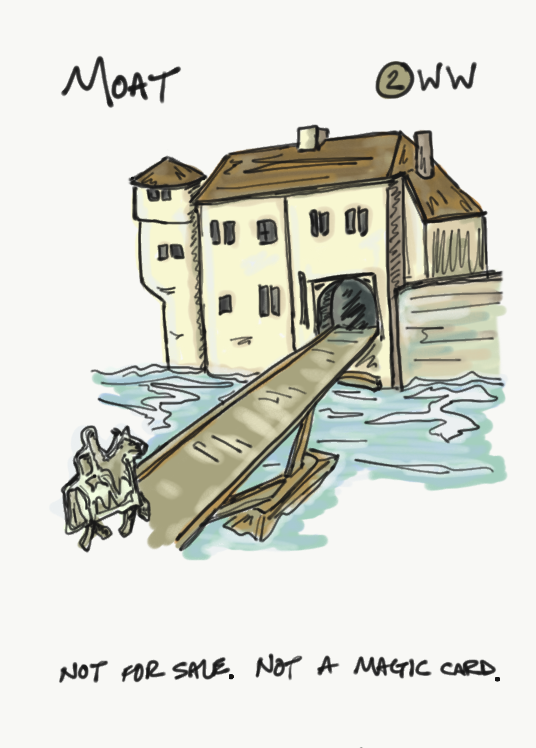 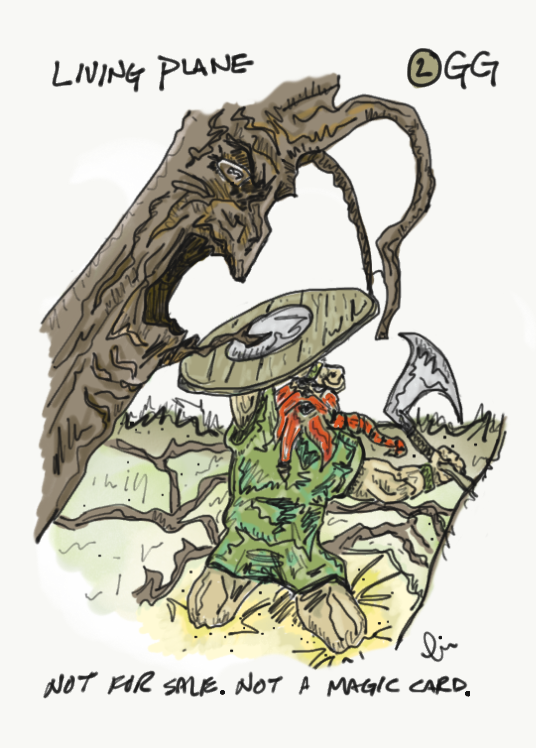 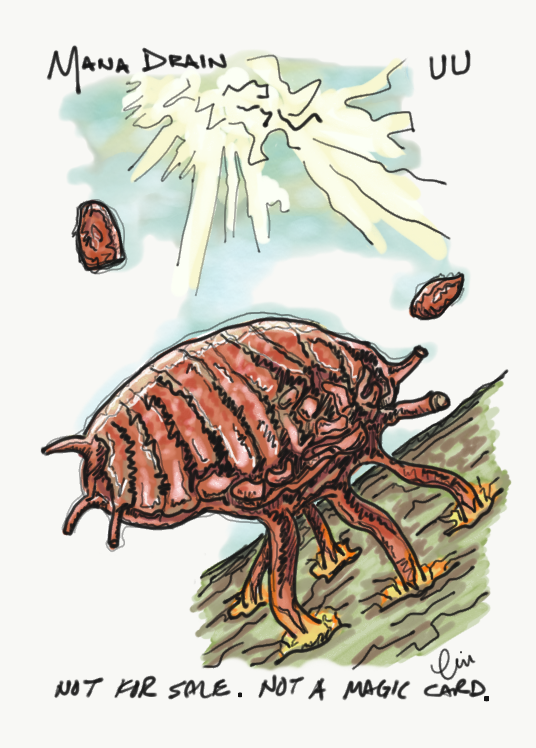 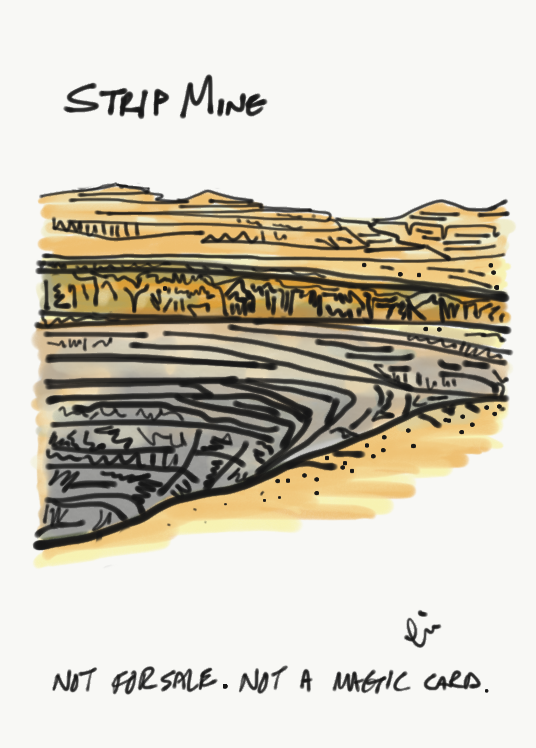 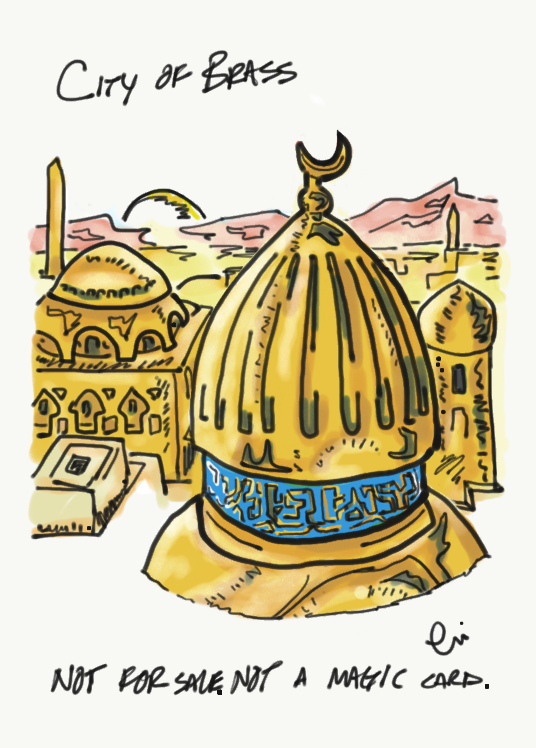 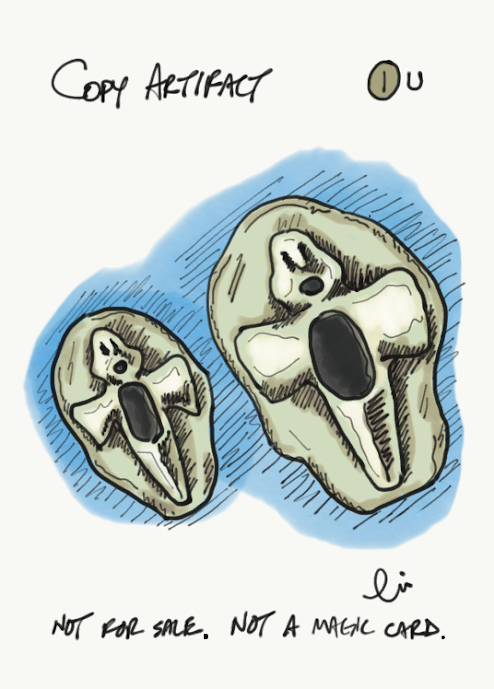 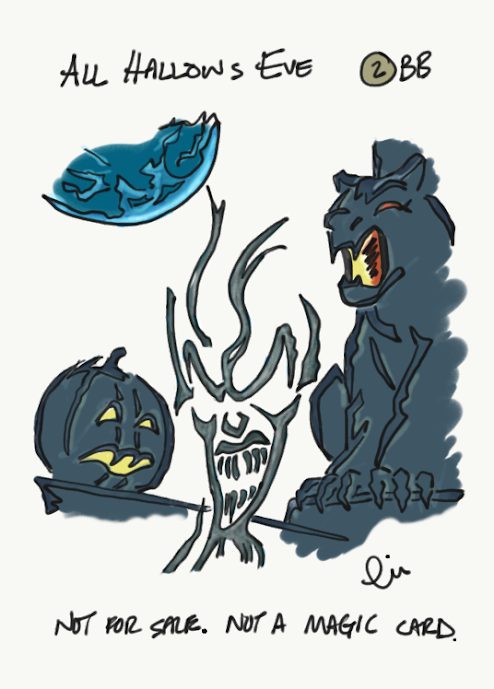 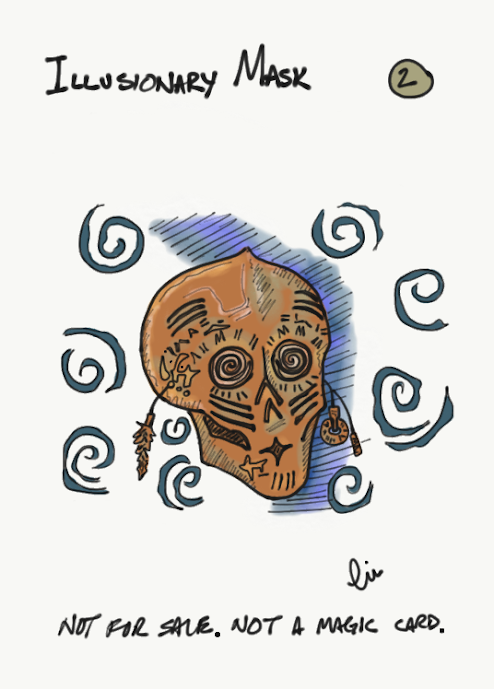 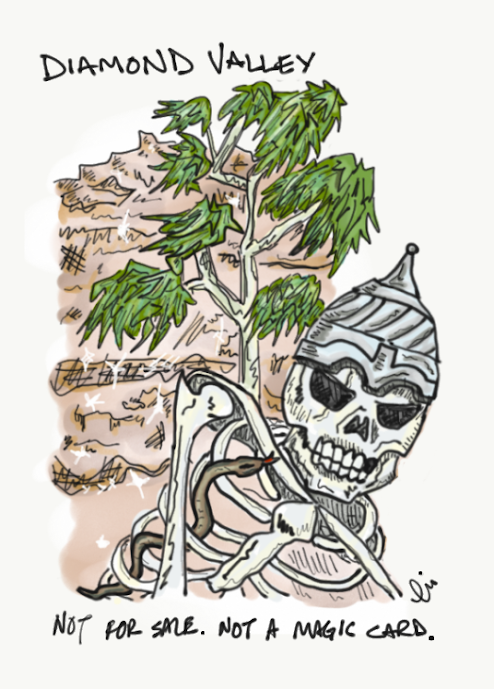 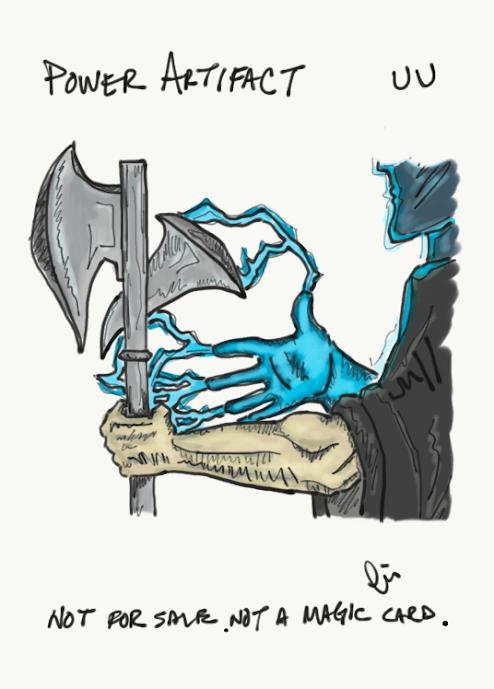 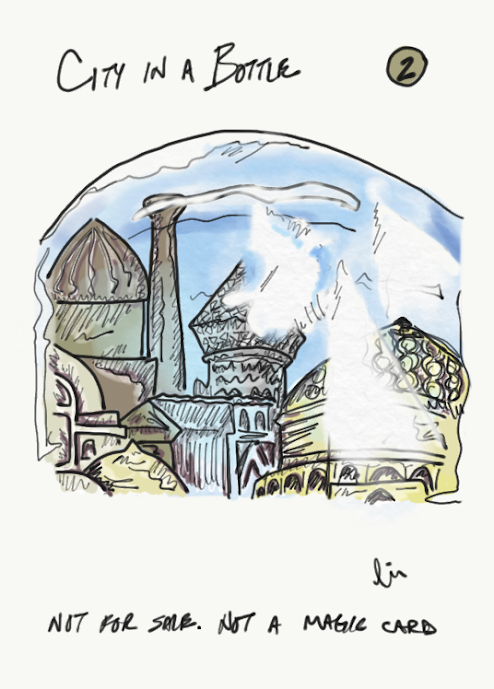 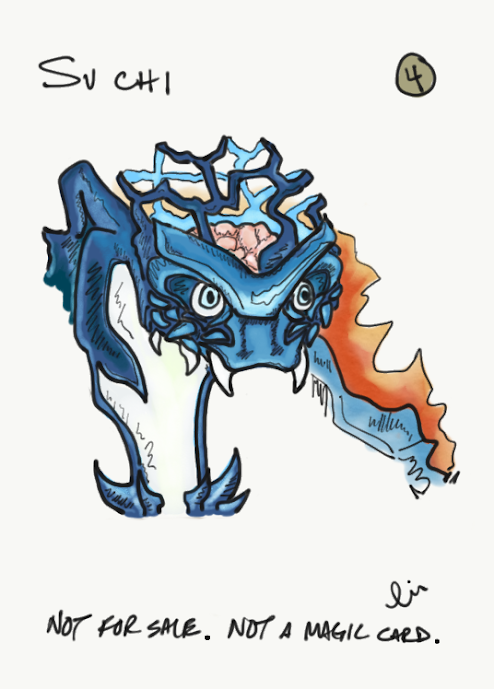 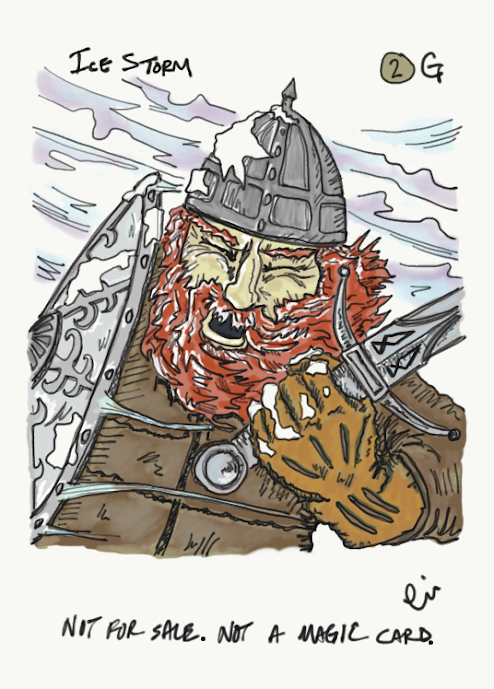 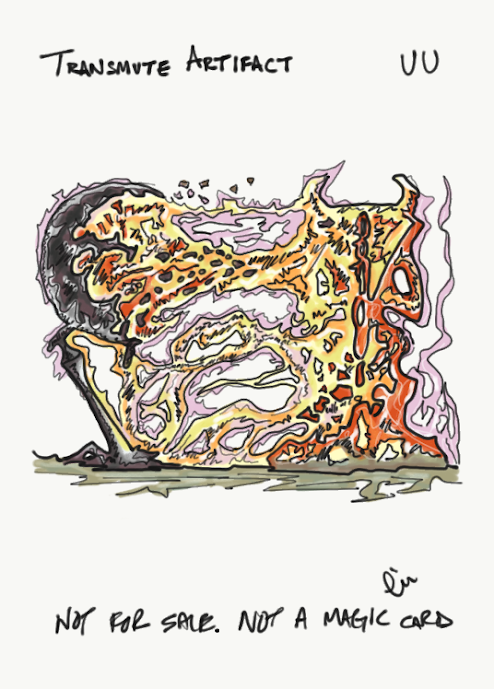 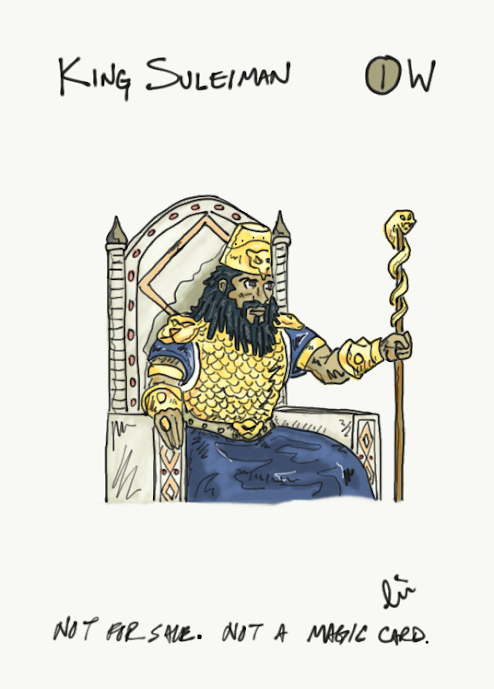 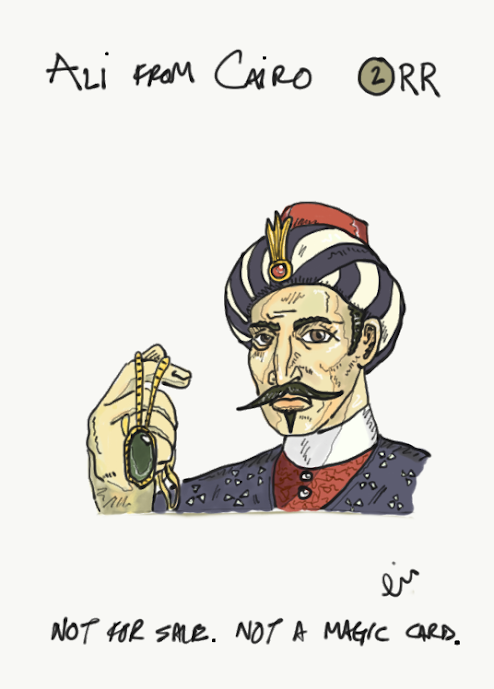 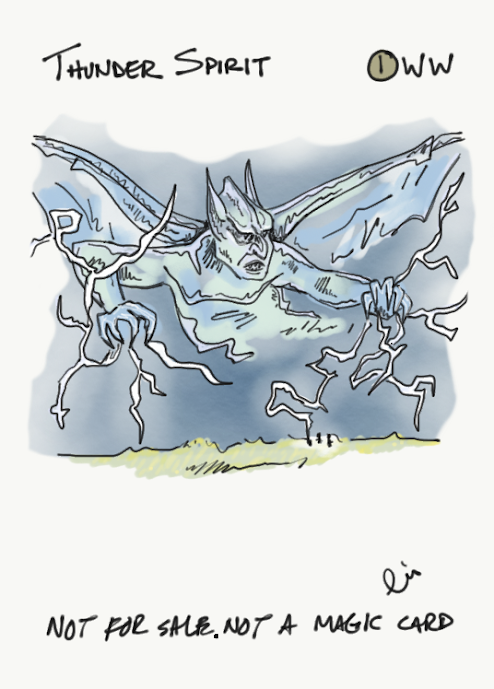 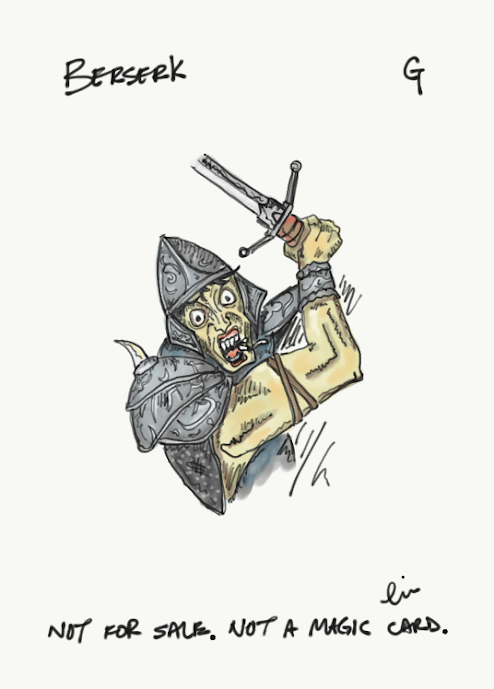 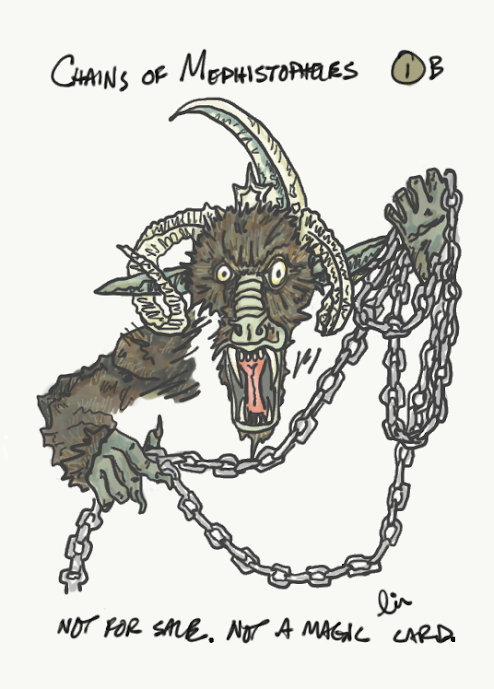 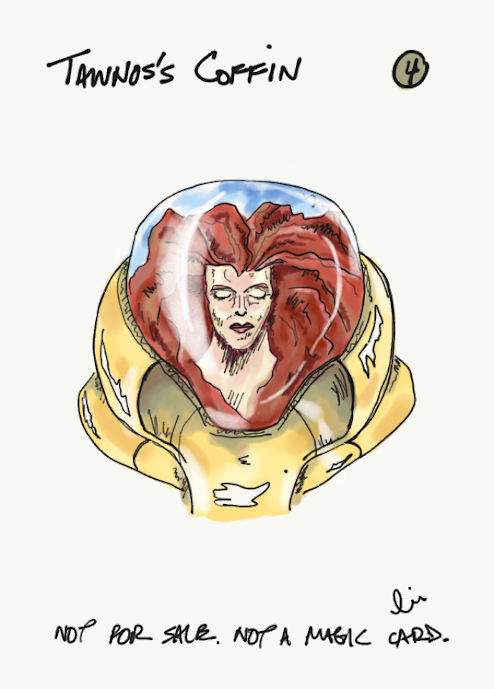 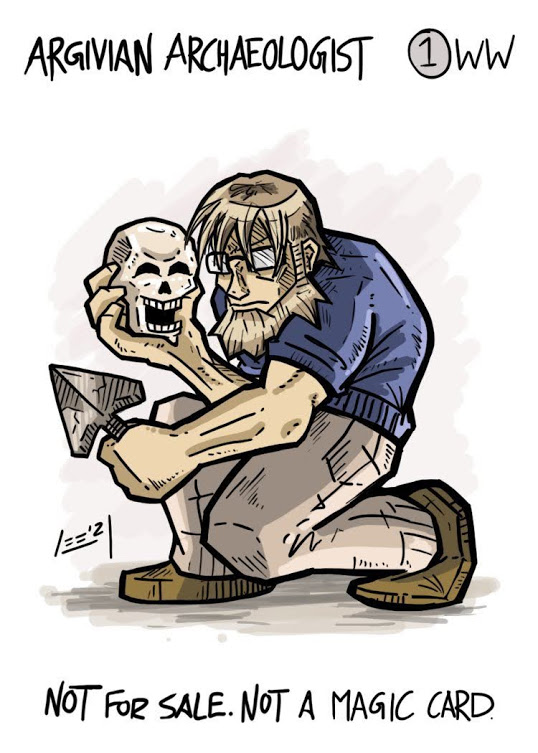 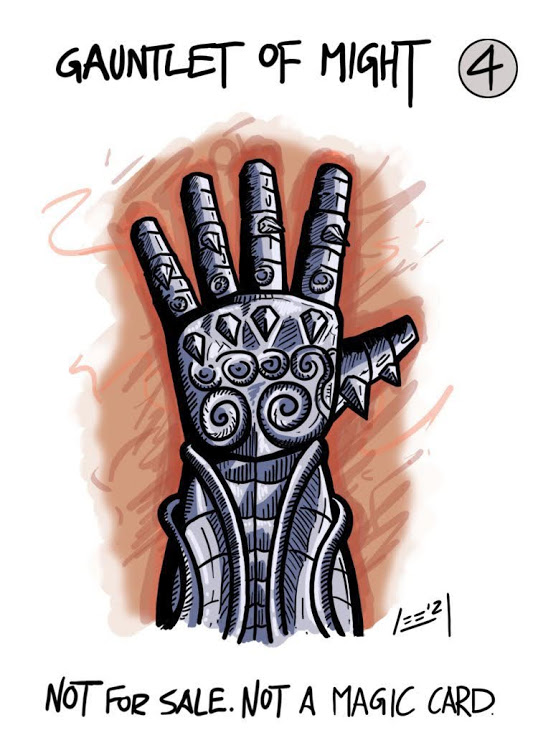 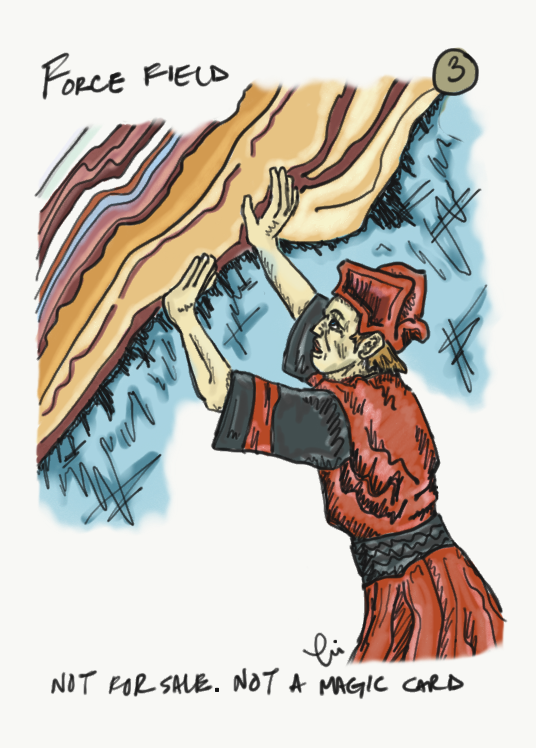 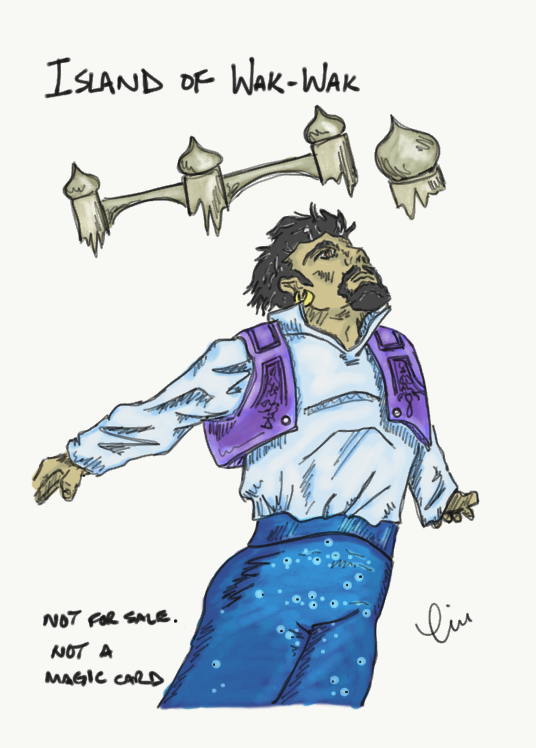 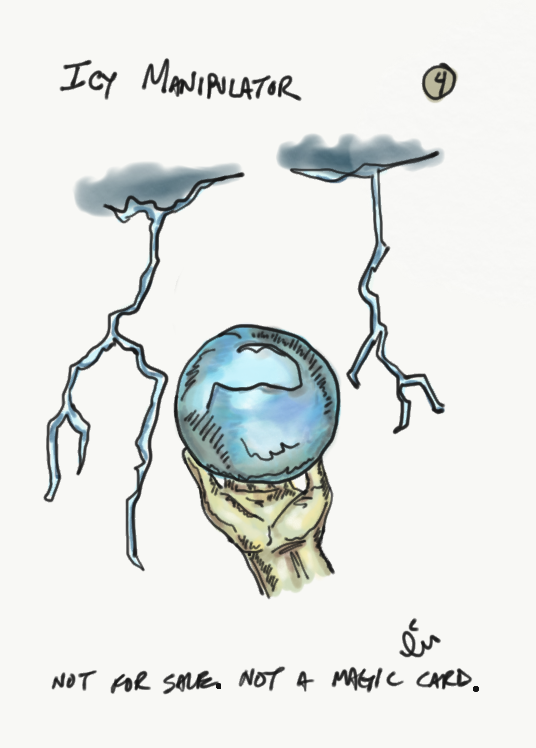 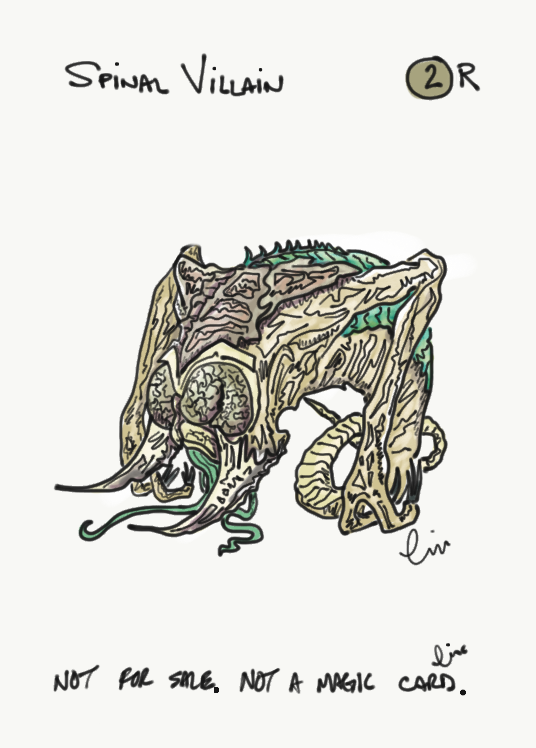 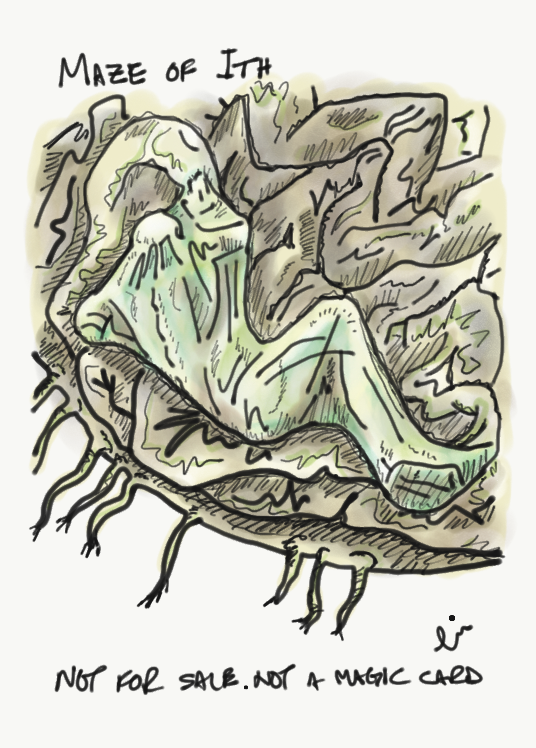 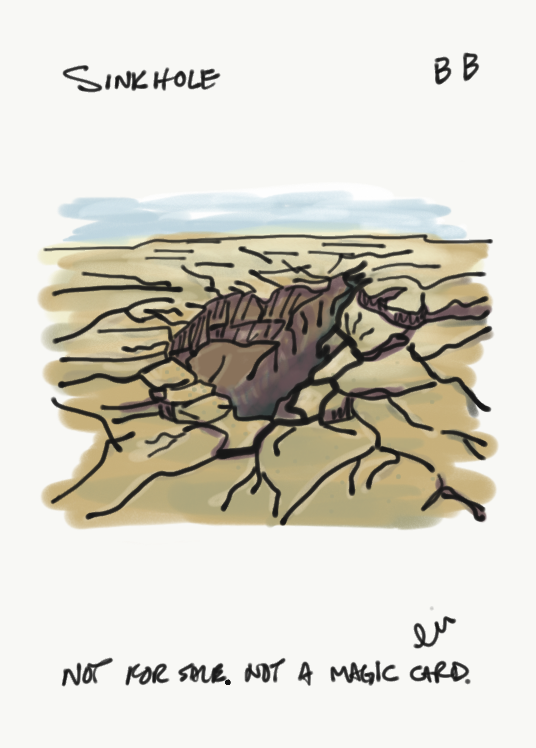 TOKENS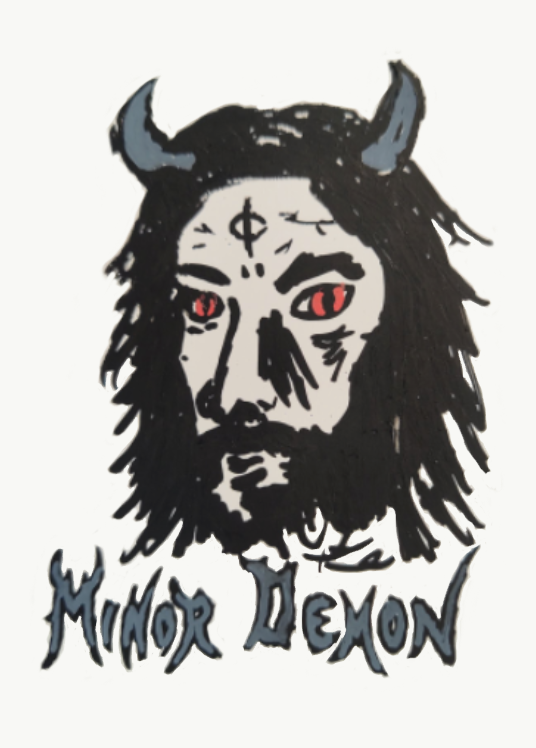 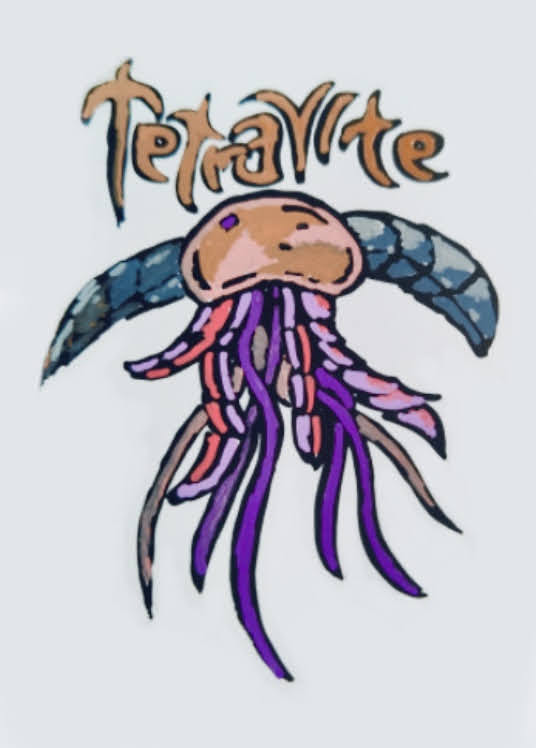 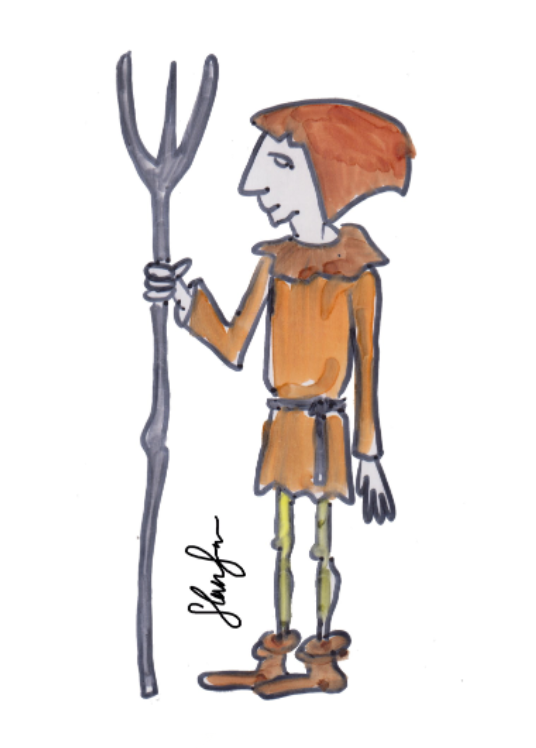 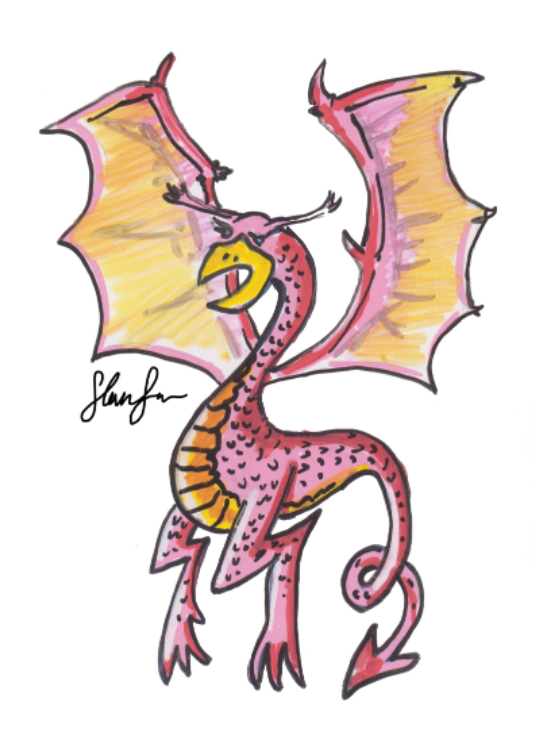 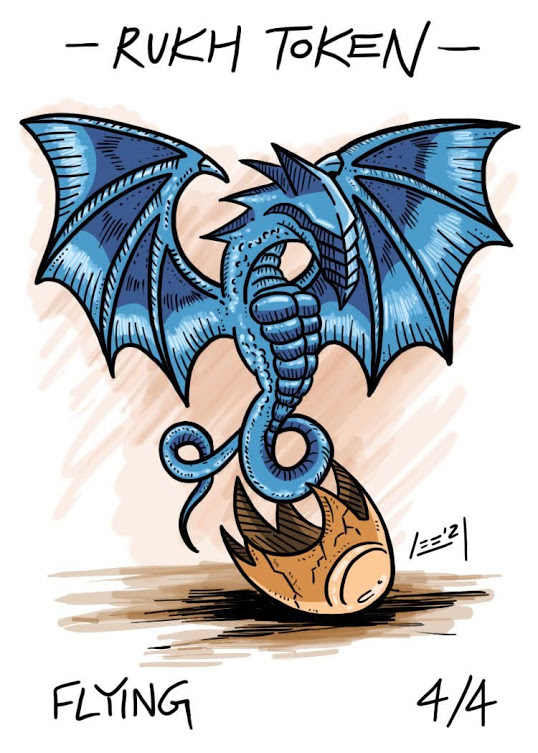 Clarifying Statements: The images presented here are not real Magic cards, and they are not intended to pass as such.  They are playtest card images meant for personal, non-commercial use.  Nothing here is for sale.The images presented here are free for anyone to view, access, share, and use.  You do not need to pay me, obtain my approval, or give me credit in order to use these images. The images presented here are unofficial Fan Content permitted under the Fan Content Policy. Not approved/endorsed by Wizards. Portions of the materials used are property of Wizards of the Coast. ©Wizards of the Coast LLC.